IEEE P802.11
Wireless LANsCID 11214Discussion:Agreement 1:802.11be AP is mandatory to support the following: 160 MHz operating channel width in 6 GHz band80 MHz operating channel width in 5 GHz band20 MHz operating channel width in 2.4 GHz bandNOTE – “soft AP” is TBD.  [Motion 124, #SP178,  and ]Agreement 2:It is mandatory for a non-AP STA to support 80 MHz operating channel width in 5 and 6 GHz bands.Except for 20 MHz only client (if defined in EHT).  [Motion 124, #SP179,  and ]Agreement 3:802.11be supports that 80 MHz and 160 MHz operating STA shall be able to participate in a higher BW DL and UL OFDMA transmission.STA shall be able to decode the preamble and its assigned RU (some restrictions TBD).No capability bit as in 802.11ax.  [Motion 115, #SP75,  and ]According to agreement 3, 80 MHz and 160 MHz operating STA, regardless of an AP or a non-AP STA, is mandatory to support higher bandwidth OFDMA transmission.According to agreement 1, it can be seen that for an 802.11be AP, 160 MHz operating channel width in 6 GHz band is mandatory, which means RU and MRU size smaller than or equal to 2×996 tones in the 6 GHz band is mandatory. In other words, RU and MRU size larger than 2×996 tones in the 6 GHz band is optional. According to agreement 2, it can be seen that for an EHT non-AP STA, 80 MHz operating channel width in 6 GHz band is mandatory, which means RU and MRU size smaller than or equal to 996 tones in the 6 GHz band is mandatory. In other words, RU and MRU size larger than 996 tones in the 6 GHz band is optional.Thus, for an EHT STA regardless of an AP or a non-AP STA, RU and MRU size larger than 2×996 tones in the 6 GHz band is optional.An EHT STA may support the following features:— EHT-MCSs 10 to 13 (transmit and receive) if the STA is not a 20 MHz-only non-AP STA. EHT-MCSs 8 to 13 (transmit and receive) if the STA is a 20 MHz-only non-AP STA.— EHT-MCS 14 (transmit and receive) in the 6 GHz nonpunctured transmission for single user in 80 MHz, 160 MHz, and 320 MHz EHT MU PPDUs, if the STA declares support for 80 MHz, 160 MHz, and 320 MHz PPDU, respectively.— Single spatial stream EHT-MCS 15 (transmit and receive) in 52+26-, 106+26-, 484+242-, 996+484-, 996+484+242-, and 3996-tone MRUs.NOTE—EHT-MCS 15 is not defined for 2996+484- and 3996+484-tone MRUs.
— Two or more spatial streams (transmit and receive).
— Single user transmission using EHT MU PPDU with a 4 EHT-LTF and 0.8 µs GI duration on the
EHT-LTF and Data field OFDM symbols (transmit and receive).
— 40 MHz channel width RU and MRU size larger than 242 tones in the 2.4 GHz band (transmit and
receive).
— 160 MHz channel width RU and MRU size larger than 996 tones in the 5 GHz band (transmit and
receive).
— 320 MHz channel width RU and MRU size larger than  tones in the 6 GHz band (transmit and
receive)CID 11235CID 11281CID 11329CID 11629CID 12195CID 12296CID 12572Instructions to the Editor:Please make the following changes in Line 45, Page 541 in TGbe Draft D2.0:The EHT PHY defines RUs comprising of 26, 52, 106, 242, 484, 996, 2996 or 4996 tones in 36.3.2.1 (Subcarriers and resource allocation in EHT PPDUs) and MRUs comprising two or more RUs in certain combinations in 36.3.2.2 (Subcarriers and resource allocation for multiple RUs).The EHT PHY supports preamble puncturing of EHT MU PPDU.Please make the following changes in Line 40, Page 577 in TGbe Draft D2.0:The EHT PHY supports the usage of in an EHT PPDU. An MRU consists of selected combinations of multiple RUs of 26-tone RU, 52-tone RU, 106-tone RU, 242-tone RU, 484- tone RU, 996-tone RU, and 2996-tone RU. The tone indices of the various RUs for different EHT PPDU bandwidths are defined in 36.3.2.1 (Subcarriers and resource allocation in EHT PPDUs).CID 11327Background: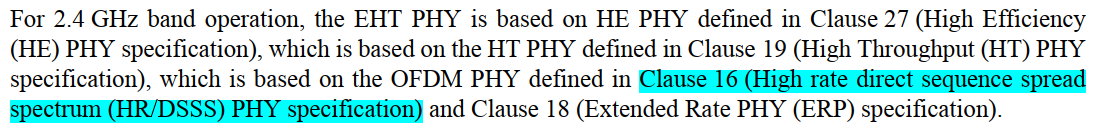 CID 11328Background: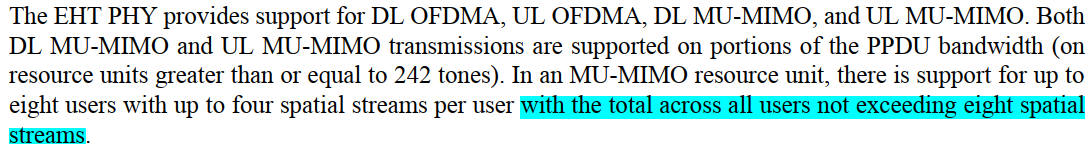 LB266 CR for 36.1.1 Introduction to the EHT PHYLB266 CR for 36.1.1 Introduction to the EHT PHYLB266 CR for 36.1.1 Introduction to the EHT PHYLB266 CR for 36.1.1 Introduction to the EHT PHYLB266 CR for 36.1.1 Introduction to the EHT PHYDate:  2022.08.12Date:  2022.08.12Date:  2022.08.12Date:  2022.08.12Date:  2022.08.12Author(s):Author(s):Author(s):Author(s):Author(s):NameCompanyAddressPhoneemailBo GongHuawei TechnologiesH3, Huawei Base, Bantian, Longgang, Shenzhen, Guangdong, China, 518129gongbo8@huawei.comPage.LineClause NumberCommentProposed ChangeResolution543.2036.1.1text: 320 MHz channel width RU and MRU size larger than 996 tones in the 6 GHz band (transmit andreceive). expected the size is larger than 2x996 tones.replace 996 by 2x996AcceptedPage.LineClause NumberCommentProposed ChangeResolution541.4536.1.1"The EHT PHY defines RUs comprising of 26, 52, 106, 242, 484, 996, 2ï´996 or 4ï´996 tones in 36.3.2.1 (Subcarriers and resource allocation in EHT PPDUs), and MRUs comprising two or more RUs in certain combinations in 36.3.2.2 (Subcarriers and resource allocation for multiple RUs).The EHT PHY provides support of multiple resource unit (MRU) assigned to a single STA. The EHT PHY also supports preamble puncturing of EHT MU PPDU." The ordering of these two paragraphs is awkwardReorder the sentences to the following:"The EHT PHY defines RUs comprising of 26, 52, 106, 242, 484, 996, 2ï´996 or 4ï´996 tones in36.3.2.1 (Subcarriers and resource allocation in EHT PPDUs). The EHT PHY provides support of multiple resource unit (MRU) assigned to a single STA, and defines MRUs comprising two or more RUs in certain combinations in 36.3.2.2 (Subcarriers and resource allocation for multiple RUs).The EHT PHY supports preamble puncturing of EHT MU PPDU."RevisedAgreed in principle. Reflect the detailed explanation.Instructions to the editor:Please make the changes as shown in 11/22-1479r0 under CID 12572.Note that the resolutions for CID 11235, CID 11281, CID 11329, CID 11629, CID 12195, CID 12296, and CID 12572 are the same.Page.LineClause NumberCommentProposed ChangeResolution541.5036.1.1"The EHT PHY also supports preamble puncturing of EHT MU PPDU.". HE already supports preamble puncturing for OFDMA. Make clear that EHT defines preamble puncturing for both OFDMA and non-OFDMA.See commentRevisedAgreed in principle. Reflect the detailed explanation.Instructions to the editor:Please make the changes as shown in 11/22-1479r0 under CID 12572.Note that the resolutions for CID 11235, CID 11281, CID 11329, CID 11629, CID 12195, CID 12296, and CID 12572 are the same.Page.LineClause NumberCommentProposed ChangeResolution541.5036.1.1Move the definition of "multiple resource unit (MRU)" to the 1st place MRU is mentioned, i.e, 2 lines aboveas in the commentRevisedAgreed in principle. Reflect the detailed explanation.Instructions to the editor:Please make the changes as shown in 11/22-1479r0 under CID 12572.Note that the resolutions for CID 11235, CID 11281, CID 11329, CID 11629, CID 12195, CID 12296, and CID 12572 are the same.Page.LineClause NumberCommentProposed ChangeResolution541.4636.1.1Abbreviation MRU appears prior to be definedMove next sentence (rows 50-51) before this oneRevisedAgreed in principle. Reflect the detailed explanation.Instructions to the editor:Please make the changes as shown in 11/22-1479r0 under CID 12572.Note that the resolutions for CID 11235, CID 11281, CID 11329, CID 11629, CID 12195, CID 12296, and CID 12572 are the same.Page.LineClause NumberCommentProposed ChangeResolution541.5036.1.1The abbreviation MRU is defined in line #50, although it is already used, within this section, several lines above (line #46), and used throughout preceding chapters/sections and is already defined in the abbreviation list (Section 3).Remove the definition of this abbreviation from this line or move it to line #46 (where MRU is mentioned for the first time in Section 36).RevisedAgreed in principle. Reflect the detailed explanation.Instructions to the editor:Please make the changes as shown in 11/22-1479r0 under CID 12572.Note that the resolutions for CID 11235, CID 11281, CID 11329, CID 11629, CID 12195, CID 12296, and CID 12572 are the same.Page.LineClause NumberCommentProposed ChangeResolution541.5036.1.1"multiple resource unit (MRU)" should be modified to "MRU". "multiple resource unit (MRU)" is also at P577 L40.As in comment.RevisedAgreed in principle. Reflect the detailed explanation.Instructions to the editor:Please make the changes as shown in 11/22-1479r0 under CID 12572.Note that the resolutions for CID 11235, CID 11281, CID 11329, CID 11629, CID 12195, CID 12296, and CID 12572 are the same.Page.LineClause NumberCommentProposed ChangeResolution541.5036.1.1The 'resource unit' in 'multiple resource nit' here should be in plural formChange it to 'multiple resource units'RevisedAgreed in principle. Reflect the detailed explanation.Instructions to the editor:Please make the changes as shown in 11/22-1479r0 under CID 12572.Note that the resolutions for CID 11235, CID 11281, CID 11329, CID 11629, CID 12195, CID 12296, and CID 12572 are the same.Page.LineClause NumberCommentProposed ChangeResolution541.2236.1.1"which is based on the OFDM PHY defined in Clause 16 (High rate direct sequence spread spectrum (HR/DSSS) PHY specification)".  Clause 16 doesn't define OFDM PHY. Should be Clause 17as in the commentRevisedInstructions to the editor:Change ‘Clause 16 (High rate direct sequence spread spectrum (HR/DSSS) PHY specification)’ to ‘Clause 17 (Orthogonal frequency division multiplexing (OFDM) PHY specification)’.Page.LineClause NumberCommentProposed ChangeResolution541.4336.1.1Change  "with the total across all users not exceeding eight spatial streams" to " with the total spatial streams across all users not exceeding eight."as in the commentRevisedInstructions to the editor:Change ‘with the total across all users not exceeding eight spatial streams’ to ‘with the total number of spatial streams across all users not exceeding eight.’